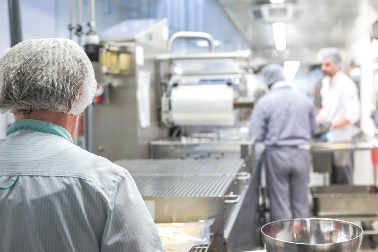 Arbeitsauftrag 1 (ohne Hilfskarte):Entwickeln Sie einen tabellarischen Arbeitsplan zur Erstellung Ihrer Zwischenmahlzeit mit Angabe der Uhrzeit bzw. Dauer der zu verrichtenden Tätigkeiten und den jeweiligen Arbeitsmitteln. Erstellen Sie Ihren Arbeitsplan am PC.Uhrzeit(wann?)Vorbereitung(was?, wofür?)Arbeitsschritte/Zubereitung(wie?)Arbeitsmittel(womit?)8.00 UhrPersönliche Hygiene: Produkthygiene:Warenbestand:Arbeitsplatzgestaltung:z